Unité 3 : le mouvementrelativité de mouvementA	C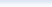 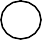 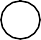 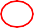 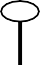 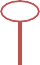 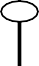 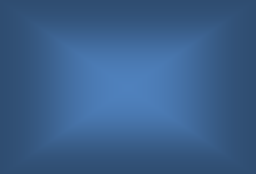 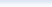 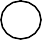 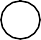 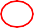 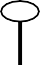 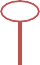 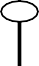 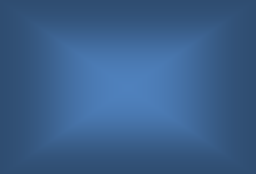 Quel est le mouvement du passager A : par rapport à l’observateur Bpar rapport à l’observateur Cle passager A est immobile par rapport à l’observateur Ble passager A est en mouvement par rapport à l’observateur C.La notion du mouvement est donc relative à l’objet par rapport auquel on l’étudie. Les observateurs B et C s’appellent référentiel ou objet de référence.Notion de référentielUn référentiel est un corps solide indéformable par rapport auquel on l’étudie le mouvement du système considéré.Le système est un corps ou ensemble de corps indéformable choisi pour effectuer une étude particulière.Repère d’espacePour déterminer la position d’un point mobile il faut choisir un repère orthonormé son origine O appartient au référentiel.La position du point mobile à un instant t est donnée par le vecteur position OM .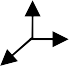 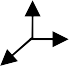 Pour déterminer la position du point suivant le repère. . .R (O; i; j; k) on trouve les coordonnées de le vecteurposition OM suivant ce repère.En cas de mouvement tridimensionnel (à trois dimension) : on choisie un repère de trois axes. . .X : l’abscisse Y : l’ordonnéeZ : la coteVecteur position est : OM = x.i + y. j + z.k   .La norme est : OM = OM =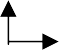 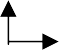 En cas de mouvement au plan ou bidimensionnel (à deux dimension) : on choisi un repère à deux axes orthonormées. .R (O; i; j )Le vecteur position est : OM = x.i + y. j   .La norme est : OM = OM =En cas de mouvement rectiligne unidimensionnel :.on choisie un repère d’un seul axe R (O; i ) .Vecteur position est : OM = x.iRepère de tempsPour étudier le mouvement d’un corps, il faut aussi associer une date à chaque position repérée dans le référentiel choisi.Pour cela, il faut une horloge et un instant origine (date t=0).La valeur mesurée sur l’horloge à chacune des positions indique alors la date t correspondante.Pour repérer un événement dans le temps, il faut choisir une horloge et origine des dates et un sens (de passer vers le futur).TrajectoireLa trajectoire d’un point mobile est l’ensemble des positions successives occupées par ce point au cours du mouvement.Rq : la trajectoire dépend du référentiel utilisé. Types de trajectoire :Trajectoire rectiligneTrajectoire curviligne (cas particulière : trajectoire circulaire)Vitesse d’un point du corps solide en mouvement de translation.Définition de mouvement de translationUn solide possède un mouvement de translation si tout segment du solide reste parallèle à lui-même au cours du mouvement.Tous les points du solide en translation ont des trajectoires identiques et mêmes valeurs de vitesses.AB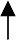 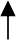 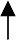 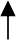 AB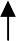 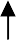 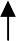 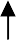 ABVitesse moyenneDans un référentiel choisi, la vitesse moyenne Vm d’un point mobile est le rapport entre la distanceparcourue par le point mobile et la durée ∆t du déplacement.En S.I l’unité de vitesse est m/s.dVm =∆tOn utilise aussi fréquemment le kilomètre par heure Km.h-1.1.Km.h−1 =13, 6.m.s−1et 1.m.s−1 = 3, 6.Km.h−1Rq : la vitesse dépend de référentiel utilisé.Vitesse instantanéeLa vitesse instantanée est la vitesse d’un point mobile à un instant t donné. Comment déterminer la vitesse instantanée expérimentalement.On considère un mobile au point Mià l’instantti   .SoientMi−1  etMi+1  deux point aussi proches que possibles deMi et encadrant le point Mi .Soientti−1et ti+1respectivement les instants où le mobile setrouve aux pointsMi−1  etMi+1 .La vitesse instantanée du point Misuivante :, noté Viou V(Mi )est définie par la relation d’approximationVecteur vitesse instantanée.ˆM		M V =	i−1		i+1i+1	i−1Caractéristiques de vecteur vitesse instantanée.Dans un repère, le vecteur vitesse instantanée, notée Vipar :ou  V (Mi )du point mobile à l’instantti  est définiOrigine : la position Mi    du mobile à l’instant tiSens : celui du mouvementDirection : la tangente à la trajectoire enMi .Norme : la valeur Vide la vitesse instantanée.Représentation de vecteur vitesse instantanée.Cas de trajectoire curviligne.On lance le mobile auto-porteur sur la table à coussin d’air horizontale et on enregistre le mouvementd’un point de celui-ci à intervalles de temps égaux à  τ = 40ms .L’enregistrement obtenu est représenté sur le document ci contre. Nous considérons que le premier point a été enregistré à un instant t=0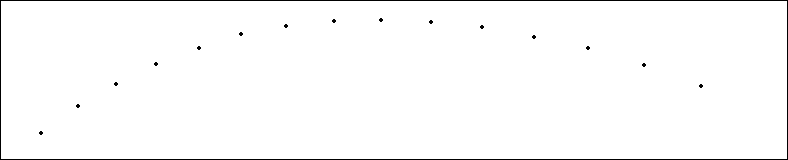 Calculer les vitesses instantanéesV2 , V8et V12aux instants t2 , t8et t12   .Tracer les vecteurs vitesses instantanéesEn cas de mouvement rectiligneV2 , V8 et V12On lance le mobile auto-porteur sur la table à coussin d’air horizontale et on enregistre le mouvement d’unpoint de celui-ci à intervalles de temps égaux à τ = 60ms .L’enregistrement obtenu est représenté sur le document ci contre. Nous considérons que le premier point a été enregistré à un instant t=0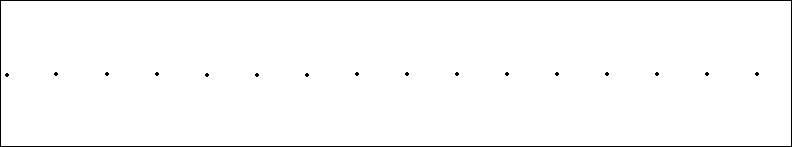 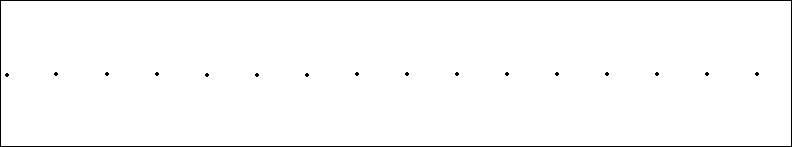 Calculer les vitesses instantanéesV4 etV10aux instants t4et t10   .Tracer les vecteurs vitesses instantanéesV4 et V10Déterminer la nature du mouvement ; justifier.La nature du mouvement : les points de l’enregistrement sont alignés et la distance qui sépare deux points consécutifs est constante donc le mouvement est rectiligne uniforme.Le mouvement est rectiligne uniforme car la trajectoire est une droite et la valeur de vitesse instantanée est constante au cours du mvt.DéductionSi la direction de vecteur vitesse se change au cours de mouvement alors on dit que le mouvement est curviligne.Si la direction de vecteur vitesse reste le même au cours du mouvement, le mouvement est rectiligneSi le vecteur vitesse est constante alors on dit que le mvt est rectiligne uniforme.Mouvement rectiligne uniformeDéfinitionLe mouvement d’un point mobile dans un référentiel est dite rectiligne uniforme si son trajectoire est rectiligne et sa valeur de vitesse instantanés est constante.Equation horaireL’équation horaire permet de décrire le mouvement d’un point matériel dans le temps. C’est une relation entre l’espace et le temps qui permet de connaitre toutes les positions du point mobile au cours du mouvement et vice versa.On considère un axe X’OX orienté de X’ vers X (vers le sens du mouvement) son origine O est arbitraire et fixe.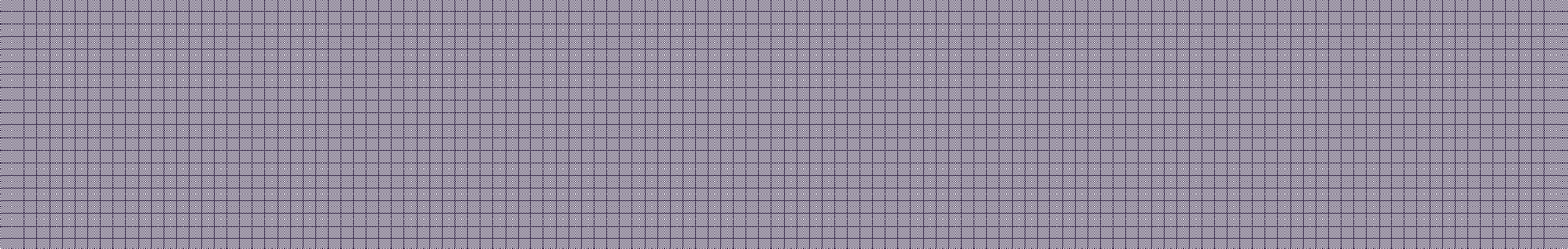 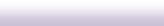 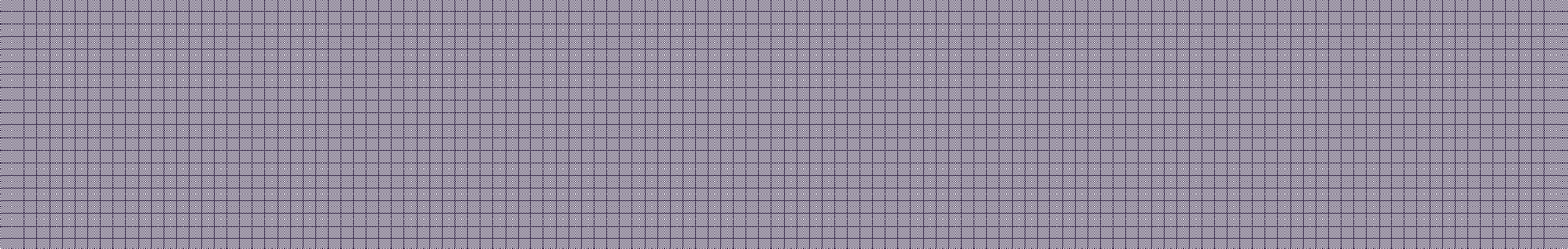 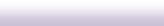 V = x − x0= x − x0doncx − x= V.tt − t0	tFinalement, on trouve :0x = V.t + x 0cette équation s’appelle l’équation horairex 0 : Abscisse à l’origine de temps (à l’instant t=0)En général ; l’équation horaire s’écrive sous la formex = ±V.t + x0Signe + si le sens de déplacement du mobile est le même que celui de l’axe de repère Signe – si le mobile se déplace au sens contraire.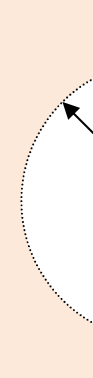 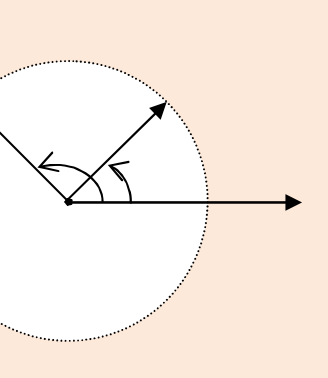 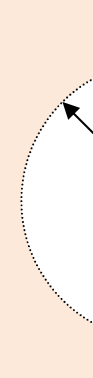 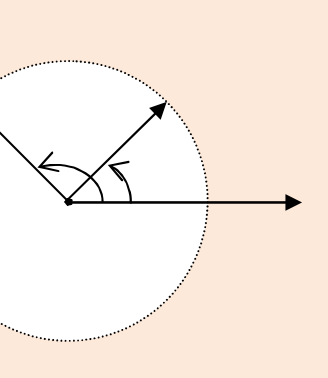 Mouvement circulaire uniformeDéfinitionLe mouvement d’un point mobile est dite circulaire uniforme si la trajectoire est circulaire (forme de cercle) et la valeur de la vitesse instantanée est constante.Vitesse angulaireLa vitesse angulaire est la vitesse de rotation d'un point.	 	.Soit un point M décrivant une trajectoire circulaire de rayon R. le vecteur position OMdu point balaie unangle θ  pendant la durée ∆t. La vitesse angulaire moyenne est :ω =  θ∆tθ en radian (rad)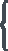 ∆t en secondeω en rad.s-1Le rayon R est la norme du vecteur position. Rappels : 180°=	rad et 360°=2	rad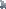 Lien entre longueur de l’arc et l’angle de rota tion= R.θest la longueur de l’arc en m R le rayon en mètresθ est l’angle de rotation en rad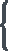 Lien entre vitesse instantanée et vitesse angulaireLa relation entre vitesse instantanée et vitesse angulaire est donnée par :V = RωV est la vitesse instantanée en m.s-1R est la distance entre le point et l'axe de rotation en mètres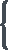 ω est lvitesse angulaire en rad.s-1Période et Fréquence-	Période T : est la durée pour effectuer un tour complet de la trajectoire circulaire à vitesse constante.L’unité de période en S.I est la seconde : sT = 2πω-	Fréquence f : est le nombre des tours complets dans une seconde.L’unité de fréquence est Hertz ; Hz (1Hz correspond un tour dans une seconde)Exercices d’applications.f = 1Tou f = ω2πExercice 1 : le plateau d’un tourne-disque a un diamètre d=30,0 cm et tourne à 33,3 tours/min.Quelle est la nature du mouvement d’un point du plateau dans le référentiel terrestre.Quelle est la vitesse angulaire du plateau dans le référentiel terrestre.Quelle est la vitesse linéaire d’un point de la périphérie du plateau dans le référentiel terrestre.Quelle est la distance parcourue par un point de la périphérie du plateau en 5 minutes.Exercice 2 : à l’instant t=0s, un coureur 1 par de A (prendre A pour origine de repère d’espace) et court à la vitesse constante de 5m/s. au même instant, un coureur 2 part de B, situé 100 m devant A et court à la vitesse de 2,5m/s.Ecrire l’équation horaire du mouvement de chaque coureur.Au bout de combien de temps et à quelle distance de l’origine, le coureur 1 rattrape-t-il le coureur 2. Faire la résolution graphiquement puis algébriquement.Exercice 3 : une voiture (V1) initialement au point A se dirige vers la droite avec une vitesse constante de 100 Km/h. Partant du point B, une autre voiture (V2), initialement au repos, se dirige vers la gauche avec une vitesse constante de 80km/h.Les voitures A et B sont séparés par une distance de 50Km.Prendre comme repère d’espace l’axe qui dirige vers la droite et d’origine coïncide avec le point A de départ de la voiture (V1)Ecrire l’équation horaire du mouvement de chaque voiture.Déterminer algébriquement et graphiquement l’abscisse de la position et la datte de croisement de deux voitures.